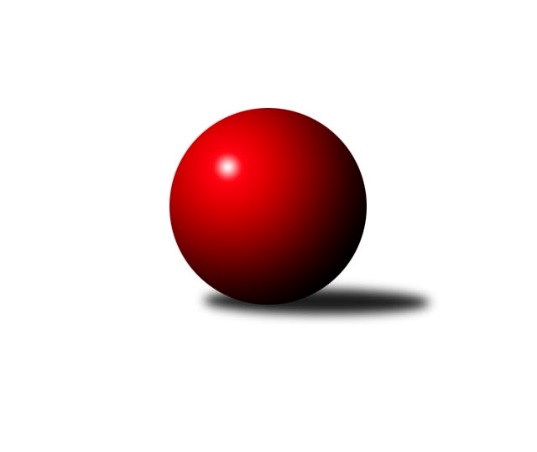 Č.14Ročník 2023/2024	3.2.2024Nejlepšího výkonu v tomto kole: 3470 dosáhlo družstvo: KK Kolín3. KLM B 2023/2024Výsledky 14. kolaSouhrnný přehled výsledků:SK Verneřice	- TJ Dynamo Liberec	0:8	3125:3387	5.0:19.0	3.2.TJ Sokol Benešov 	- TJ Sokol Chotoviny 	3:5	3114:3188	9.5:14.5	3.2.SK Žižkov Praha	- KK Jiří Poděbrady	3:5	3383:3412	11.0:13.0	3.2.SKK Hořice B	- KK Kolín	2:6	3331:3470	8.5:15.5	3.2.TJ Kuželky Česká Lípa 	- TJ Tesla Pardubice 	3:5	3340:3344	13.0:11.0	3.2.TJ Radlice A	- SKK Náchod	2:6	3302:3366	11.0:13.0	3.2.Tabulka družstev:	1.	SKK Náchod	14	13	0	1	82.0 : 30.0 	199.0 : 137.0 	 3390	26	2.	KK Kolín	14	10	1	3	70.0 : 42.0 	195.0 : 141.0 	 3374	21	3.	TJ Tesla Pardubice	14	10	0	4	68.0 : 44.0 	175.0 : 161.0 	 3282	20	4.	KK Jiří Poděbrady	14	7	2	5	60.0 : 52.0 	173.5 : 162.5 	 3313	16	5.	TJ Sokol Benešov	14	7	1	6	56.5 : 55.5 	162.0 : 174.0 	 3312	15	6.	TJ Sokol Chotoviny	14	7	0	7	60.0 : 52.0 	176.0 : 160.0 	 3297	14	7.	SKK Hořice B	14	6	0	8	53.5 : 58.5 	163.5 : 172.5 	 3321	12	8.	TJ Kuželky Česká Lípa	14	6	0	8	52.0 : 60.0 	173.5 : 162.5 	 3282	12	9.	SK Žižkov Praha	14	5	1	8	53.0 : 59.0 	176.0 : 160.0 	 3280	11	10.	TJ Radlice A	14	5	1	8	51.0 : 61.0 	160.0 : 176.0 	 3342	11	11.	SK Verneřice	14	3	0	11	24.0 : 88.0 	114.5 : 221.5 	 3167	6	12.	TJ Dynamo Liberec	14	1	2	11	42.0 : 70.0 	148.0 : 188.0 	 3276	4Podrobné výsledky kola:	 SK Verneřice	3125	0:8	3387	TJ Dynamo Liberec	Petr Kramer	126 	 129 	 141 	140	536 	 0:4 	 585 	 144	153 	 146	142	Lukáš Jireš	Martin Ledwoň	146 	 135 	 134 	140	555 	 1:3 	 585 	 152	162 	 135	136	František Obruča	Miloslav Plíšek *1	110 	 102 	 112 	121	445 	 0:4 	 559 	 143	161 	 128	127	Miloš Holý	Lukáš Zítka	143 	 128 	 136 	101	508 	 2:2 	 529 	 121	144 	 118	146	Ludvík Szabo	Radek Mach	114 	 141 	 118 	150	523 	 1:3 	 549 	 130	153 	 127	139	Libor Drábek	Daniel Sekyra	154 	 137 	 121 	146	558 	 1:3 	 580 	 138	154 	 132	156	Josef Zejda ml.rozhodčí: Miroslav Malýstřídání: *1 od 45. hodu Ladislav Elis st.Nejlepšího výkonu v tomto utkání: 585 kuželek dosáhli: Lukáš Jireš, František Obruča	 TJ Sokol Benešov 	3114	3:5	3188	TJ Sokol Chotoviny 	Tomáš Svoboda	136 	 134 	 148 	133	551 	 3.5:0.5 	 489 	 136	126 	 106	121	Pavel Makovec	Miroslav Šostý	139 	 111 	 120 	131	501 	 1:3 	 576 	 137	146 	 150	143	Jan Holšan	Jaroslav Franěk	132 	 147 	 148 	121	548 	 1:3 	 592 	 157	130 	 164	141	Zbyněk Hein	Miroslav Drábek *1	113 	 121 	 117 	116	467 	 0:4 	 521 	 118	138 	 125	140	Libor Hrstka	Jiří Franěk	141 	 129 	 132 	130	532 	 2:2 	 508 	 143	137 	 101	127	Jan Bartoň	Michal Vyskočil	143 	 114 	 142 	116	515 	 2:2 	 502 	 137	119 	 112	134	Jan Fořterrozhodčí: Ladislav Žebrakovskýstřídání: *1 od 61. hodu Ivan JanušNejlepší výkon utkání: 592 - Zbyněk Hein	 SK Žižkov Praha	3383	3:5	3412	KK Jiří Poděbrady	Pavel Řehánek	142 	 142 	 144 	145	573 	 1:3 	 600 	 127	160 	 154	159	Jiří Šafránek	Jiří Zetek	139 	 137 	 139 	143	558 	 2:2 	 546 	 147	118 	 136	145	Lukáš Štich	Luboš Kocmich	132 	 130 	 143 	164	569 	 2:2 	 552 	 128	155 	 144	125	Ladislav Nožička	Pavel Holub	135 	 135 	 153 	143	566 	 2:2 	 598 	 150	134 	 147	167	Václav Kňap	Ivan Žaloudík	137 	 148 	 148 	126	559 	 2:2 	 573 	 169	138 	 126	140	Lukáš Poláček	Lukáš Vacek	146 	 128 	 127 	157	558 	 2:2 	 543 	 125	149 	 139	130	Ondřej Šafránekrozhodčí: Jiří NovotnýNejlepší výkon utkání: 600 - Jiří Šafránek	 SKK Hořice B	3331	2:6	3470	KK Kolín	Karel Košťál	152 	 140 	 158 	131	581 	 2:2 	 549 	 130	156 	 126	137	Jiří Němec	Kryštof Košťál	153 	 140 	 137 	108	538 	 1:3 	 582 	 161	137 	 149	135	Michal Brachovec	Martin Zvoníček	152 	 130 	 133 	139	554 	 2.5:1.5 	 537 	 152	132 	 123	130	Lukáš Holosko	Ondřej Černý	158 	 137 	 148 	120	563 	 2:2 	 566 	 147	134 	 158	127	Miroslav Šnejdar st.	Ondřej Košťál	121 	 140 	 138 	124	523 	 0:4 	 617 	 158	144 	 148	167	Martin Švorba	Miroslav Nálevka	148 	 142 	 147 	135	572 	 1:3 	 619 	 160	138 	 150	171	Miroslav Šnejdar ml.rozhodčí: Ivan VondráčekNejlepší výkon utkání: 619 - Miroslav Šnejdar ml.	 TJ Kuželky Česká Lípa 	3340	3:5	3344	TJ Tesla Pardubice 	Jiří Klíma st.	126 	 136 	 141 	130	533 	 3:1 	 515 	 139	126 	 131	119	Martin Hubáček	Marek Kyzivát	150 	 139 	 138 	137	564 	 1:3 	 589 	 151	160 	 129	149	Milan Vaněk	Martin Ducke	155 	 114 	 149 	139	557 	 2:2 	 560 	 126	148 	 163	123	Michal Šic	Josef Rubanický	136 	 122 	 153 	127	538 	 3:1 	 529 	 133	118 	 119	159	Bedřich Šiška	Vladimír Ludvík	161 	 136 	 140 	129	566 	 2:2 	 570 	 148	150 	 134	138	Daniel Stráník	Miroslav Malý	165 	 154 	 131 	132	582 	 2:2 	 581 	 161	157 	 135	128	Michal Talackorozhodčí: Radek MachNejlepší výkon utkání: 589 - Milan Vaněk	 TJ Radlice A	3302	2:6	3366	SKK Náchod	Josef Kašpar	122 	 146 	 125 	140	533 	 1:3 	 570 	 157	135 	 127	151	Martin Hanuš	Rostislav Kašpar	132 	 156 	 160 	127	575 	 2:2 	 586 	 139	140 	 146	161	František Hejna	Lukáš Lehner	168 	 145 	 147 	125	585 	 3:1 	 570 	 147	171 	 131	121	Antonín Hejzlar	Pavel Janoušek	149 	 148 	 125 	121	543 	 2:2 	 551 	 137	124 	 160	130	Tomáš Majer	Miloš Beneš ml.	132 	 124 	 116 	121	493 	 0:4 	 540 	 148	142 	 126	124	Ladislav Beránek	Milan Komorník	140 	 147 	 144 	142	573 	 3:1 	 549 	 145	136 	 132	136	Jan Adamůrozhodčí: Pavel KasalNejlepší výkon utkání: 586 - František HejnaPořadí jednotlivců:	jméno hráče	družstvo	celkem	plné	dorážka	chyby	poměr kuž.	Maximum	1.	Miroslav Šnejdar  ml.	KK Kolín	605.79	386.0	219.8	0.5	7/9	(641)	2.	Josef Kašpar 	TJ Radlice A	588.41	388.9	199.5	3.8	7/7	(629)	3.	Martin Švorba 	KK Kolín	586.30	383.9	202.4	2.7	9/9	(637)	4.	Rostislav Kašpar 	TJ Radlice A	573.11	375.0	198.1	2.6	6/7	(605)	5.	Antonín Hejzlar 	SKK Náchod	572.20	377.6	194.6	3.3	9/9	(646)	6.	Luboš Kocmich 	SK Žižkov Praha	571.31	382.6	188.8	4.2	6/7	(592)	7.	Václav Kňap 	KK Jiří Poděbrady	568.57	377.9	190.7	3.3	9/9	(615)	8.	Vladimír Ludvík 	TJ Kuželky Česká Lípa 	568.00	379.5	188.5	3.9	5/7	(598)	9.	František Obruča 	TJ Dynamo Liberec	567.96	382.1	185.9	3.3	7/8	(606)	10.	Jan Adamů 	SKK Náchod	567.59	379.8	187.8	3.1	8/9	(611)	11.	Ladislav Beránek 	SKK Náchod	566.22	369.4	196.8	1.7	6/9	(643)	12.	František Hejna 	SKK Náchod	566.04	379.5	186.6	3.0	8/9	(618)	13.	Martin Bartoníček 	SKK Hořice B	565.49	382.4	183.1	5.0	7/7	(626)	14.	Milan Komorník 	TJ Radlice A	565.19	375.6	189.6	3.4	6/7	(607)	15.	Martin Hanuš 	SKK Náchod	564.48	379.2	185.3	4.0	9/9	(624)	16.	Zbyněk Hein 	TJ Sokol Chotoviny 	564.47	375.8	188.7	3.3	7/8	(608)	17.	Kryštof Košťál 	SKK Hořice B	563.04	374.0	189.0	3.3	6/7	(588)	18.	Denis Hofman 	SKK Náchod	562.67	371.4	191.2	6.7	6/9	(581)	19.	Ondřej Šafránek 	KK Jiří Poděbrady	561.33	374.1	187.2	5.0	9/9	(603)	20.	Michal Vyskočil 	TJ Sokol Benešov 	560.96	376.2	184.7	5.5	7/7	(612)	21.	Jan Holšan 	TJ Sokol Chotoviny 	560.61	378.8	181.9	3.2	8/8	(597)	22.	Jiří Franěk 	TJ Sokol Benešov 	559.48	362.3	197.2	5.0	6/7	(593)	23.	Patrik Kukeně 	SK Verneřice	559.06	374.7	184.4	4.1	7/7	(597)	24.	Martin Hubáček 	TJ Tesla Pardubice 	558.47	373.8	184.6	5.9	7/7	(604)	25.	Miroslav Malý 	TJ Kuželky Česká Lípa 	557.67	366.9	190.7	3.5	6/7	(616)	26.	Michal Talacko 	TJ Tesla Pardubice 	557.52	372.4	185.1	3.1	7/7	(582)	27.	Vojtěch Zelenka 	KK Kolín	556.18	375.4	180.8	4.5	7/9	(589)	28.	Jan Pelák 	KK Kolín	556.00	374.2	181.8	3.8	6/9	(583)	29.	Miroslav Nálevka 	SKK Hořice B	555.02	369.2	185.8	4.2	6/7	(610)	30.	Ivan Žaloudík 	SK Žižkov Praha	554.83	374.4	180.4	3.8	6/7	(594)	31.	Jiří Šafránek 	KK Jiří Poděbrady	553.87	370.9	182.9	4.3	9/9	(600)	32.	Tomáš Svoboda 	TJ Sokol Benešov 	553.57	370.7	182.8	4.1	6/7	(597)	33.	Pavel Řehánek 	SK Žižkov Praha	553.30	372.3	181.0	3.7	7/7	(583)	34.	Miloš Beneš  ml.	TJ Radlice A	553.18	377.2	175.9	4.1	7/7	(601)	35.	Milan Vaněk 	TJ Tesla Pardubice 	552.68	368.8	183.9	5.2	7/7	(594)	36.	Jiří Němec 	KK Kolín	552.29	367.4	184.9	4.5	7/9	(567)	37.	Tomáš Majer 	SKK Náchod	552.29	369.0	183.3	5.4	7/9	(588)	38.	Lukáš Holosko 	KK Kolín	550.17	370.9	179.3	4.3	6/9	(573)	39.	Radek Košťál 	SKK Hořice B	549.69	364.8	184.9	4.1	7/7	(602)	40.	Jaroslav Franěk 	TJ Sokol Benešov 	549.19	369.6	179.5	4.1	6/7	(582)	41.	Libor Drábek 	TJ Dynamo Liberec	549.00	367.2	181.8	5.4	6/8	(578)	42.	Jan Bartoň 	TJ Sokol Chotoviny 	548.79	371.4	177.4	3.9	6/8	(578)	43.	Martin Najman 	TJ Kuželky Česká Lípa 	547.69	375.9	171.8	8.4	7/7	(612)	44.	Libor Hrstka 	TJ Sokol Chotoviny 	547.33	370.0	177.3	4.8	7/8	(609)	45.	Martin Ducke 	TJ Kuželky Česká Lípa 	547.08	365.3	181.8	4.7	6/7	(599)	46.	Josef Zejda  ml.	TJ Dynamo Liberec	547.07	370.8	176.3	5.3	7/8	(580)	47.	Miroslav Šostý 	TJ Sokol Benešov 	546.61	366.4	180.2	5.5	7/7	(600)	48.	Karel Košťál 	SKK Hořice B	546.57	376.4	170.2	9.1	7/7	(587)	49.	Michal Brachovec 	KK Kolín	546.21	364.6	181.6	6.3	6/9	(584)	50.	Pavel Holub 	SK Žižkov Praha	545.73	370.9	174.8	6.8	5/7	(585)	51.	Daniel Stráník 	TJ Tesla Pardubice 	545.58	362.9	182.6	4.6	7/7	(605)	52.	Lukáš Poláček 	KK Jiří Poděbrady	545.40	373.7	171.7	7.6	7/9	(617)	53.	Pavel Makovec 	TJ Sokol Chotoviny 	544.63	369.8	174.8	5.1	8/8	(596)	54.	Miroslav Šnejdar  st.	KK Kolín	544.17	366.1	178.1	4.8	6/9	(566)	55.	Josef Rubanický 	TJ Kuželky Česká Lípa 	543.43	362.6	180.8	5.5	7/7	(602)	56.	Jiří Zetek 	SK Žižkov Praha	542.98	369.8	173.2	4.2	5/7	(572)	57.	Daniel Sekyra 	SK Verneřice	542.66	366.5	176.2	5.5	7/7	(586)	58.	Pavel Janoušek 	TJ Radlice A	542.48	365.3	177.1	6.5	6/7	(590)	59.	Miloš Holý 	TJ Dynamo Liberec	541.61	368.0	173.6	8.1	6/8	(578)	60.	Martin Zvoníček 	SKK Hořice B	539.24	368.8	170.4	7.4	6/7	(569)	61.	Michal Šic 	TJ Tesla Pardubice 	539.22	359.7	179.5	5.6	7/7	(581)	62.	Ladislav Nožička 	KK Jiří Poděbrady	538.61	364.1	174.6	6.6	9/9	(606)	63.	Jiří Klíma  st.	TJ Kuželky Česká Lípa 	536.50	364.3	172.2	4.5	7/7	(618)	64.	David Kašpar 	TJ Radlice A	536.00	368.2	167.8	7.6	6/7	(598)	65.	Jan Fořter 	TJ Sokol Chotoviny 	533.67	359.4	174.3	7.1	7/8	(575)	66.	Vít Veselý 	TJ Tesla Pardubice 	531.69	360.4	171.3	7.7	7/7	(565)	67.	Martin Beran 	SK Žižkov Praha	530.63	362.9	167.7	5.5	6/7	(582)	68.	Lukáš Zítka 	SK Verneřice	529.89	365.8	164.1	7.9	7/7	(578)	69.	Radek Mach 	SK Verneřice	525.43	362.0	163.4	6.8	7/7	(569)	70.	Martin Ledwoň 	SK Verneřice	514.98	353.1	161.9	10.8	6/7	(555)	71.	Miloslav Plíšek 	SK Verneřice	508.33	347.9	160.4	9.4	7/7	(560)		Lukáš Lehner 	TJ Radlice A	585.00	387.0	198.0	2.0	1/7	(585)		Lukáš Jireš 	TJ Dynamo Liberec	581.50	380.0	201.5	3.5	2/8	(585)		Ivan Januš 	TJ Sokol Benešov 	566.00	374.0	192.0	2.0	1/7	(566)		Vojtěch Pecina 	TJ Dynamo Liberec	563.85	375.0	188.9	2.9	5/8	(628)		Ladislav Kalous 	TJ Sokol Benešov 	563.00	376.0	187.0	6.0	1/7	(563)		Ondřej Černý 	SKK Hořice B	562.83	373.3	189.6	2.7	4/7	(600)		Karel Drábek 	TJ Sokol Benešov 	555.00	373.0	182.0	2.5	2/7	(556)		Lukáš Štich 	KK Jiří Poděbrady	553.00	371.0	182.0	5.0	2/9	(560)		Petr Červ 	TJ Sokol Benešov 	553.00	393.0	160.0	7.0	1/7	(553)		Bořivoj Jelínek 	TJ Sokol Chotoviny 	552.56	368.9	183.7	3.0	5/8	(598)		Jiří Tichý 	KK Jiří Poděbrady	550.20	362.1	188.1	2.4	5/9	(586)		Lukáš Vacek 	SK Žižkov Praha	547.65	366.2	181.5	6.4	4/7	(572)		Lukáš Kočí 	TJ Sokol Benešov 	546.00	367.0	179.0	2.0	1/7	(546)		Jaroslav Kourek 	TJ Radlice A	545.50	358.0	187.5	8.0	2/7	(566)		Petr Tomáš 	KK Jiří Poděbrady	544.50	357.0	187.5	6.1	5/9	(608)		Ludvík Szabo 	TJ Dynamo Liberec	542.87	362.9	180.0	4.7	5/8	(554)		Petr Steinz 	TJ Kuželky Česká Lípa 	542.00	391.0	151.0	12.0	1/7	(542)		Roman Žežulka 	TJ Dynamo Liberec	541.00	361.8	179.2	5.9	5/8	(589)		Jan Kamín 	TJ Radlice A	540.00	357.3	182.7	6.7	1/7	(585)		Ladislav Wajsar  st.	TJ Dynamo Liberec	539.70	369.6	170.1	6.5	5/8	(568)		Petr Veverka 	SK Žižkov Praha	537.50	359.5	178.0	8.6	4/7	(579)		Jiří Kočí 	TJ Sokol Benešov 	533.50	361.0	172.5	7.0	2/7	(546)		Bedřich Šiška 	TJ Tesla Pardubice 	531.25	347.8	183.5	9.5	2/7	(534)		Marek Kyzivát 	TJ Kuželky Česká Lípa 	530.39	358.8	171.6	9.0	4/7	(591)		Miroslav Drábek 	TJ Sokol Benešov 	529.50	359.8	169.8	9.5	2/7	(543)		Ondřej Košťál 	SKK Hořice B	526.00	379.0	147.0	10.5	1/7	(529)		Petr Kramer 	SK Verneřice	520.00	356.5	163.5	7.5	1/7	(536)		Jakub Moučka 	KK Kolín	517.00	385.0	132.0	13.0	1/9	(517)		Radek Lehner 	TJ Radlice A	506.00	350.0	156.0	12.5	2/7	(520)		Milan Novák 	TJ Tesla Pardubice 	498.00	360.0	138.0	8.0	1/7	(498)		Ladislav Elis  st.	SK Verneřice	463.00	323.0	140.0	10.0	1/7	(463)Sportovně technické informace:Starty náhradníků:registrační číslo	jméno a příjmení 	datum startu 	družstvo	číslo startu24595	Lukáš Lehner	03.02.2024	TJ Radlice A	1x9376	Ladislav Elis st.	03.02.2024	SK Verneřice	1x24988	Ondřej Košťál	03.02.2024	SKK Hořice B	1x21184	Lukáš Štich	03.02.2024	KK Jiří Poděbrady	1x
Hráči dopsaní na soupisku:registrační číslo	jméno a příjmení 	datum startu 	družstvo	Program dalšího kola:15. kolo10.2.2024	so	10:00	TJ Dynamo Liberec - TJ Kuželky Česká Lípa 	10.2.2024	so	10:00	KK Jiří Poděbrady - SK Verneřice	10.2.2024	so	13:00	KK Kolín - TJ Radlice A	10.2.2024	so	14:30	TJ Tesla Pardubice  - TJ Sokol Benešov 	10.2.2024	so	15:00	SKK Náchod - SK Žižkov Praha	10.2.2024	so	17:00	TJ Sokol Chotoviny  - SKK Hořice B	Nejlepší šestka kola - absolutněNejlepší šestka kola - absolutněNejlepší šestka kola - absolutněNejlepší šestka kola - absolutněNejlepší šestka kola - dle průměru kuželenNejlepší šestka kola - dle průměru kuželenNejlepší šestka kola - dle průměru kuželenNejlepší šestka kola - dle průměru kuželenNejlepší šestka kola - dle průměru kuželenPočetJménoNázev týmuVýkonPočetJménoNázev týmuPrůměr (%)Výkon6xMiroslav Šnejdar ml.KK Kolín A6194xZbyněk HeinChotoviny 112.325924xMartin ŠvorbaKK Kolín A6176xMiroslav Šnejdar ml.KK Kolín A111.186191xJiří ŠafránekPoděbrady6004xMartin ŠvorbaKK Kolín A110.826174xVáclav KňapPoděbrady5983xJan HolšanChotoviny 109.285763xZbyněk HeinChotoviny 5921xJiří ŠafránekPoděbrady108.546003xMilan VaněkPardubice5894xVáclav KňapPoděbrady108.18598